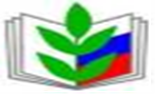 ПРОФСОЮЗ РАБОТНИКОВ НАРОДНОГО ОБРАЗОВАНИЯ И НАУКИ РОССИЙСКОЙ ФЕДЕРАЦИИ (ОБЩЕРОССИЙСКИЙ ПРОФСОЮЗ ОБРАЗОВАНИЯ)Территориальная(районная) организация Краснотуранского районаКОНФЕРЕНЦИЯПостановление «18» октября 2019г.                с. Краснотуранск                                      № 2О выборах председателя территориальной (первичной)организации Профсоюза работников народного образования и науки РФОтчетно-выборная конференция Краснотуранской территориальной (районной) организации Профсоюза работников народного образования и науки РФПОСТАНОВЛЯЕТ:1. Избрать председателем Краснотуранской территориальной (районной) организации Профсоюза работников народного образования и науки РФ Алыпову Олесю Тахировну на срок до октября 2024 года на неосвобождённой основе.2. Поручить подписать с председателем срочный трудовой договор от имени Краснотуранской территориальной (районной) организации Профсоюза члену комитета Краснотуранской территориальной (районной) организации Профсоюза Беляевой Ольге Алексеевне .Голосовали:  «за»- единогласно,     «против»-0,     «воздержался» -0  Председатель Краснотуранской  районной организации   Общероссийского Профсоюза   Образования                                            __________                О.Т. Алыпова                                                                                                         М.П